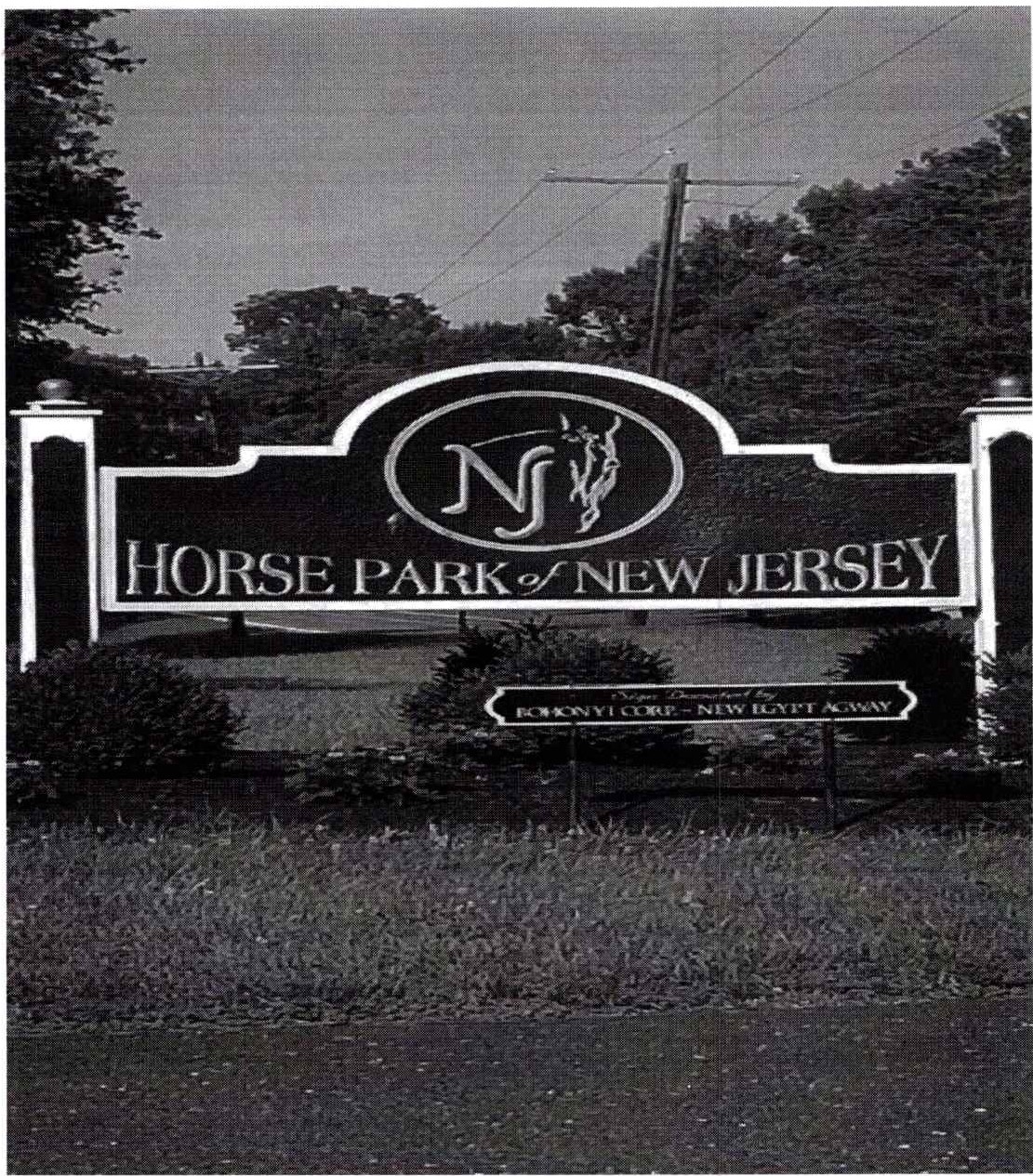 HORSE PARK OF NEW JERSEY HORSE TRIALS IIJuly 24,2020 to July 26,2020HORSE PARK OF NEW JERSEY HORSE TRIALS IIJuly 24/25/26, 2020FEI Technical Delegate: Gale D’Amanda FoxPresident of the FEI Ground Jury: Marilyn Payne FEI Ground Jury : Debbie AdamsFEI Steward: Eileen Pritchard-Bryan FEI Vet: Dr. Peter BlaunerNational TD: Jim Gornall PGJ: Janice ConlonJudges: Tara Bowles, Annemarie Cochrane, Eileen Pritchard-Bryan, Gale D' Amanda FoxShow Jumping : Rick CaldwellCross Country Design: Morgan RowsellCross Country Construction : Morgan Rowsell Show Jumping Design: Chris BarnardSafety Officer: Tom Coulter Vet: Foundation Equine Farrier : Tom PicinichCross Country Communications; Speakeasy Ltd. Announcer : Mary Alice GossOrganizer: Jane Cory Secretary : Diane Engler Scoring: Gary Maholic Stabling: Diane EnglerOverall Schedule:Friday July 24:	Dressage: CCI-S3* (8:00 test ride) 8:30-9:42CCI-S2 *	10: 12-11:30Show Jumping: CCI-S3* 12:15-12:37CCI-S2* 1:15- 1:45CCI Rider Meeting: 2:30, in pavilionSaturday July 25: CCl3* Cross Country- 8:30-9:00CCl2* Cross Country -9:14-10:00NATIONAL DIVISIONS:Dressage: Ring 1 {Grand Prix): OP-A, OP-C, OT-B 8:00-1:27 Ring 2 (grand Prix): OP-B, JYOP, OT-A	8:00-12:25 Ring 3 {INDOOR): 01, OT-C 8:00-1:1 5***Riders with multiple horses must ride dressage at assigned time but may jump out of order WITHIN THE CORRECT LEVEL.Show Jum ping :	01:11:00-11:50OP/JYOP: 12:08-1:48OT: 2:08-3:52Cross Country: 01: 12:05-12:55OP/JYOP: 1:08-2:50OT: 3:01-4:50Overall Schedule HT II Sunday July 26Dressage: Ring 1  (Grand Prix): TR-B, ON-B, NR-C	8 :00-1 :44Ring 2 (Grand Prix): ON-A, NR-B, BNR-A, BNR-C 8:00-3 :10Ring 3 (Indoor): TR-A, NR- A, OBN, BNR-B 8L00-2:50****Riders with multiple horses must ride dressage at assigned times but may jump out of order WITHIN THE CORRECT LEVEL.Show Jumping: TR: 10:30-11:30ON: 11:56-1:04NR: 1:04-2:42OBN: 3:1 2-3:32BNR: 3:34-5:04Cross Country: T: 11:00-12:00N: 12:16-3:10BN: 3:32-5:30Schedule of Rides	Horse Park of New Jersey Horse Trials II7/24/2020 to 7/26/2020Division:	CCI Two Star [CCl2*]Dressage Arena: Ring 3	Judge: Marilyn Payne, Debbie AdamsRiders riding multiple horses must do Dressage at the assigned time but may jump during the levelDivision:	CCI Three Star [CCl3*]Dressage Arena: Ring 3	Judge: Marilyn Payne, Debbie AdamsRiders riding multiple horses must do Dressage at the assigned time but may jump during the levelDivision:	Open Intermediate	[OI]Dressage Arena: Ring 3 - Indoor	Judge: Janice ConlonRiders riding multiple horses must do Dressage at the assigned time but may jump during the level#	Rider Name20	Erin Kanara25	Jennifer Brannigan28	Annie Goodwin22	Katie Lichten31	Erin Kanara21	Matthew Bryner42	Annie Goodwin23	Paige CianciulliKatie LichtenSarah Cousins26	Megan Kepferle36	Jennifer Brannigan41	Kat ie Lichten27	Calli Lipping29	Whitney Mahloch24	Boyd Martin30	Kristina Marth43	Boyd Martin34	Erin Risso 35	AnnabellJimmie SchrammSydney ShinnMichelle WarroPatrick WilcherDivision:	Junior Young Riders Open Preliminary	[JYOP]Dressage Arena: Ring 2	Judge: Tara BowlesRiders riding multiple horses must do Dressage at the assigned time but may jump during the level75899091Division:	Open Preliminary [OP-A]Dressage Arena: Ring 1	Judge: Annemarie CochraneRiders riding multiple horses must do Dressage at the assigned time but may jump during the levelDivision:	Open Preliminary [OP-B]Dressage Arena: Ring 2	Judge: Tara BowlesRiders riding multiple horses must do Dressage at the assigned time but may jump during the levelDivision:	Open Preliminary [OP-C]Dressage Arena: Ring 1	Judge: Annemarie CochraneRiders riding multiple horses must do Dressage at the assigned time but may jump during the levelDivision:	Open Training [OT-A]Dressage Arena : Ring 2	Judge: Tara BowlesRiders riding multiple horses must do Dressage at the assigned time but may jump during the levelDivision :	Open Training [OT-B]Dressage Arena: Ring 1	Judge: Annemarie CochraneRiders riding multiple horses must do Dressage at the assigned time but may jump during the level#	Rider Name	Horse Name	Dressage	Jumping	XCDivision:	Open Training [OT-C]Dressage Arena: Ring 3 - Indoor	Judge: Janice ConlonRiders riding multiple horses must do Dressage at the assigned time but may jump during the levelDivision:	Training Rider [TR-A]Dressage Arena: Ring 3 - Indoor	Judge: Janice ConlonRiders riding multiple horses must do Dressage at the assigned time but may jump during the level#	Rider Name	Horse Name	Dressage	Jumping	XCDivision:	Training Rider [TR-B]Dressage Arena: Ring 1	Judge: Gale D'Amanda FoxRiders riding multiple horses must do Dressage at the assigned time but may jump during the levelDivision:	Novice Rider [NR-A]Dressage Arena: Ring 3 - Indoor	Judge: Janice ConlonRiders riding multiple horses must do Dressage at the assigned time but may jump during the levelDivision:	Novice Rider [NR-B]Dressage Arena: Ring 2	Judge: Eileen Pritchard BryanRiders riding multiple horses must do Dressage at the assigned time but may jump during the levelDivision:	Novice Rider [NR-C]Dressage Arena: Ring 1	Judge: Gale D'Amanda FoxRiders riding multiple horses must do Dressage at the assigned time but may jump during the levelDivision:	Open Novice [ON-A]Dressage Arena: Ring 2	Judge: Eileen Pritchard BryanRiders riding multiple horses must do Dressage at the assigned time but may jump during the levellDivision:	Open Novice [ON-B]Dressage Arena: Ring 1	Judge: Gail D'Amanda FoxRiders riding multiple horses must do Dressage at the assigned time but may jump during the level#	Rider Name204	Daisy Trayford189	Sara Gumbiner205	Michelle WarroLaura FazioMatthew Bryner203	Chelesa RosenbergMorgyn JohnsonElizabeth StewartHaley GlofkaAlison BodnerLaurie SeelyBrita TanseyCiara BarrDeborah McWhirterSara GumbierJorgen OlijslagerAlison Eastman-LawlerDivision:	Beginner Novice Rider [BNR-A]Dressage Arena : Ring 2	Judge: Eileen Pritchard BryanRiders riding multiple horses must do Dressage at the assigned time but may jump during the levelJumping	XC03:34 pm Sun	03:54 pm Sun03:36 pm Sun	03:56 pm Sun03:38 pm Sun	03:58 pm Sun03:40 pm Sun	04:00 pm Sun03:42 pm Sun	04:02 pm Sun03:44 pm Sun	04:04 pm Sun03:46 pm Sun	04:06 pm Sun03:48 pm Sun	04:08 pm Sun03:50 pm Sun	04:10 pm Sun03:52 pm Sun	04:12 pm Sun03:54 pm Sun	04:14 pm Sun03:56 pm Sun	04:16 pm Sun03:58 pm Sun	04:18 pm Sun04:00 pm Sun	04:20 pm Sun04:02 pm Sun	04:22 pm SunDivision:	Beginner Novice Rider [BNR-B]Dressage Arena: Ring 3 - Indoor	Judge: Janice ConlonRiders riding multiple horses must do Dressage at the assigned time but may jump during the levelDivision:	Beginner Novice Rider [BNR-C]Dressage Arena: Ring 2	Judge: Eileen Pritchard BryanRiders riding multiple horses must do Dressage at the assigned time but may jump during the leveDivision:	Open Beginner Novice [OBN]Dressage Arena: Ring 3 - Indoor	Judge: Janice ConlonRiders riding multiple horses must do Dressage at the assigned time but may jump during the levelFINALLY,THE INSURANCE YOU NEED AT A PRICE YOU CAN AFFORD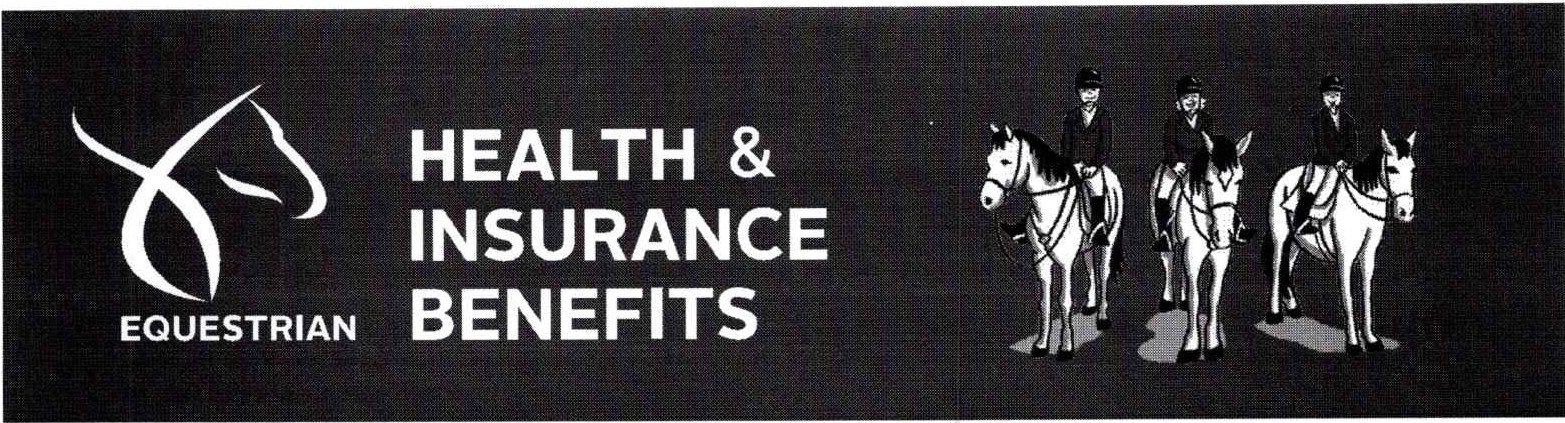 Now with just a few clicks, you can purchase the valuable coverage you and your family need.You d eser ve the peace of mind that comes with having affordable, easy-to-understand benefitsfor you and your family. Now with your paid-fan or competing USEF Membership, you can sign up for a range of benefit s from well-known, established insurance companies, with savings up to 35% or more!You Can Get Co	e For...Individual/	■Global Health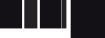 Group Health Insurance /''(::,Free Mental.   ■FinancialDental, Vision, Disability, Accident , Crit ical lln esa Farm, Equine, & Pet InsuranceJI. The se bene fits can be customized for individuals, families, business owners, executives. and your employeesVisit USEF.org/insurance to learn more and find your rate today.Or call us at (800) 349-1082 to speak with your USEF benefits team.National General >)InsuranceAnth em.+	nBlueCrust Blut•Shield T. V,MetLife	AnthemLife +.	'	UnitedHea.lthca·reFl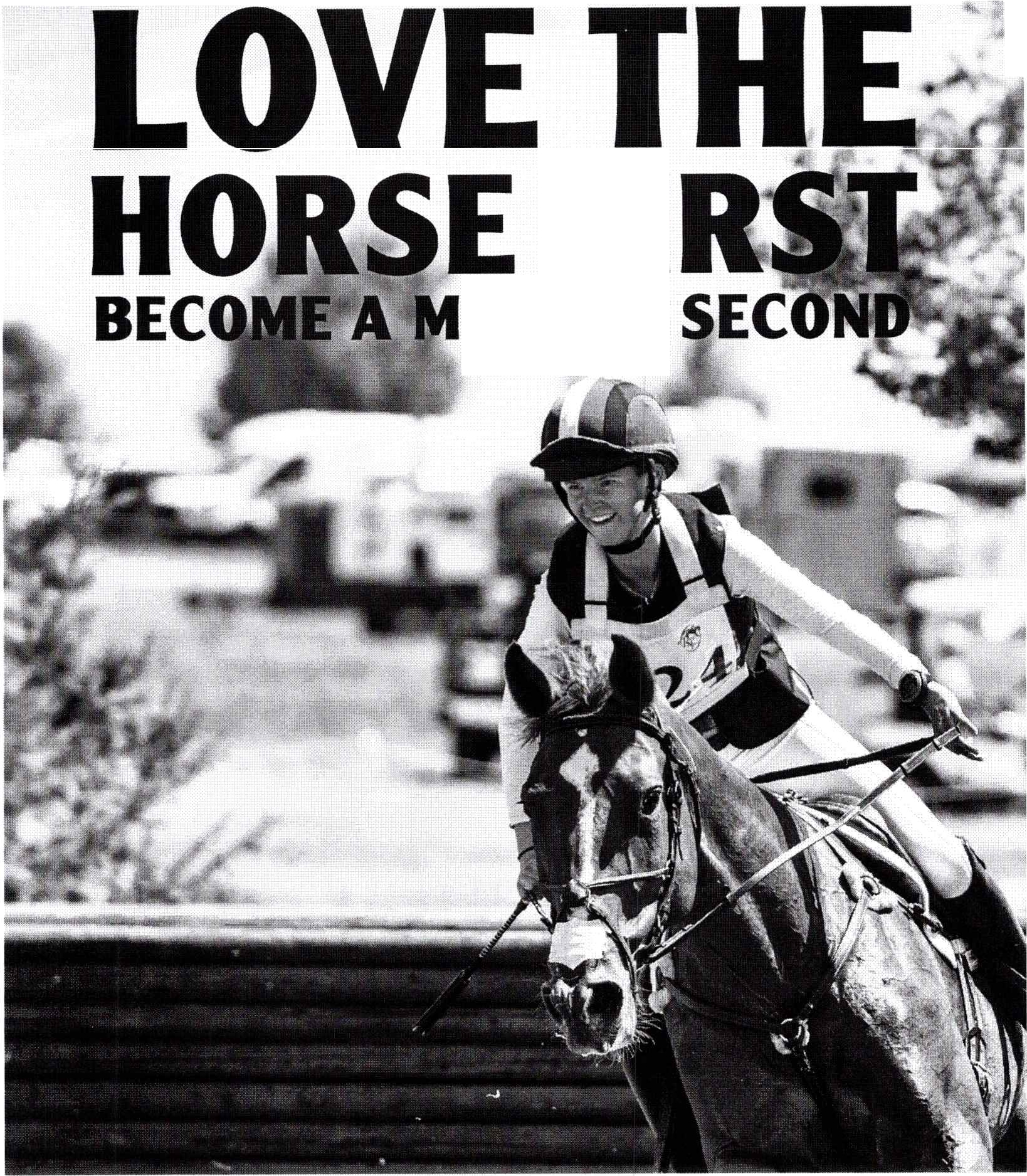 EMBERTHREE PHASES, TWO PARTNERS, ONE GOAL\	#BetterTogether I www.useventing .com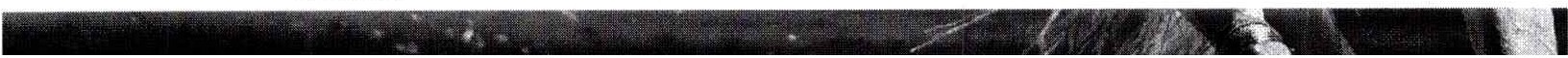 #Rider NameHorse NameDressageJumpingXC8Ashley AdamsCharly10:12 am Fri12:57 pm Fri09:14 am Sat9Missy RansehousenSlow Heart Break10:18 am Fri12:59 pm Fri09:17 am Sat1010:24 am Fri01:01 pm Fri09:20 am Sat11Sam CurtisBlyth's Centurion FE10:30 am Fri01:03 pm Fri09:23 am Sat12Megan TardiffVindakova10:36 am Fri01:05 pm Fri09:26 am Sat1310:42 am Fri01:07 pm Fri09:29 am Sat14Heather GilletteVincent Chase10:48 am Fri01:09 pm Fri09:32 am Sat1516Daisy TrayfordElizabeth Welker-EblingErmintrudeSantana II10:54 am Fri11:00 am Fri01:11 pm Fri01:13 pm Fri09:35 am Sat09:38 am Sat17Erin KanaraPlouescat Gold11:06 am Fri01:15 pm Fri09:41 am Sat18Joa SigsbeeK-Cosimo SE11:12 am Fri01:17 pm Fri09:44 am Sat19Elizabeth BortuzzoRoyal Archie11:18 am Fri01:19 pm Fri09:47 am Sat#Rider NameHorse NameDressageJumpingXC1Ride Testhorse08:30 am Fri12:00 am Sat12:00 am Sat2Boyd MartinFernhill Prezley09:00 am Fri12:15 pm Fri08:30 am Sat3Elizabeth BortuzzoBelongs to Teufer09:07 am Fri12:19 pm Fri08:34 am Sat4Barrett PhillipsWhole Nine Yards09:14 am Fri12:23 pm Fri08:39 am Sat5Alice Roose veltGet it Together09:21 am Fri12:27 pm Fri08:43 am Sat6Arielle AharoniDutch Times09:28 am Fri12:31 pm Fri08:47 am Sat7Boyd MartinPenhill Celtic09:35 am Fri12:35 pm Fri08:51 am Sat#Rider NameHorse NameDressageJumpingXC7408:54 am Sat01:10 pm Sat02:08 pm Sat#Rider NameHorse NameDressageJumpingXC61Kurt MartinD.A. Shannondale Cushla08:00 am Sat12:22 pm Sat01:42 pm Sat5108:06 am Sat12:20 pm Sat01:22 pm Sat46Sarah CousinsTiz Ready08:12 am Sat12:08 pm Sat01:12 pm Sat44Darrah AlexanderShirsheen Du Carel08:18 am Sat12:10 pm Sat01:08 pm Sat8808:24 am Sat12:44 pm Sat02:38 pm Sat48Michael PendletonWoodstock Checkmate08:30 am Sat12:26 pm Sat01:16 pm Sat50Avery KlunickPisco Sour08:36 am Sat12:18 pm Sat01:20 pm Sat56Jennifer Brannigan08:42 am Sat01:08 pm Sat01:32 pm Sat49Isabel HoldenRebel Soul08:48 am Sat12:16 pm Sat01:18 pm Sat45Cary ChavisWarren LVS08:54 am Sat12:12 pm Sat01:10 pm Sat52Stefanie MazzaBrigantine09:06 am Sat12:24 pm Sat01:24 pm Sat55Julia StrawbridgeBalmoral Oakley09:12 am Sat12:32 pm Sat01:30 pm Sat53Laurie SeelyOne Of The Girls09:18 am Sat12:28 pm Sat01:26 pm Sat47Kelsie HaverlockEcho09:24 am Sat12:14 pm Sat01:14 pm Sat54Grace WilsonBears Pegasus09:30 am Sat12:30 pm Sat01:28 pm Sat#Rider NameHorse NameDressageJumpingXC59Michael PendletonButt's Aria W08:00 am Sat12:52 pm Sat01:38 pm Sat69Libby ScrutonOne and Only08:06 am Sat12:58 pm Sat01:58 pm Sat71Ryan WoodCooley Cadbury08:12 am Sat01:02 pm Sat02:02 pm Sat6408:18 am Sat12:48 pm Sat01:48 pm Sat72Samantha YatesCrescendo08:24 am Sat01:04 pm Sat02:04 pm Sat57Mikayla CutlerReverie08:30 am Sat12:36 pm Sat01:34 pm Sat58Jessye EbzeryAbsolut Cooley Quality08:36 am Sat12:38 pm Sat01:36 pm Sat60Madison HoganOKE Ruby R08:42 am Sat12:40 pm Sat01:40 pm Sat62Erin KanaraNot Ours08:48 am Sat01:16 pm Sat01:44 pm Sat68Nikki ScherrerBold Tiger09:06 am Sat12:56 pm Sat01:56 pm Sat63Jamie LeuenbergerTough and Groovy09:12 am Sat12:46 pm Sat01:46 pm Sat65Hillary MosesSave Magic09:18 am Sat12:50 pm Sat01:50 pm Sat70Tiffany WandyAndromeda09:24 am Sat01:00 pm Sat02:00 pm Sat66Kerri NitzenbergerPinazola09:30 am Sat12:54 pm Sat01:52 pm Sat#Rid e r NameHorse NameDressageJumpingXC8409:00 am Sat01:06 pm Sat02:30 pm Sat76Kristen SchlachterComo MBF09:36 am Sat01:14pm Sat02:12 pm Sat77Cary ChavisGame On09:42 am Sat12:42 pm Sat02:14 pm Sat78Maisy Grassie FayIrish Roadie09:48 am Sat01:18 pm Sat02:18 pm Sat79Kevin KeaneHH Ontario09:54 am Sat01:20 pm Sat02:20 pm Sat80Mikki KuchtaSpecial Reserve10:30 am Sat01:22 pm Sat02:22 pm Sat73Kurt MartinD.A. Lifetime10:36 am Sat01:24 pm Sat02:06 pm Sat81Dominic SchrammQuadrocana10:42 am Sat01:26 pm Sat02:24 pm Sat82Braden SpeckBSF Liam10:48 am Sat01:28 pm Sat02:26 pm Sat83Kaelen SpeckCharmed Victory10:54 am Sat01:30 pm Sat02:28 pm Sat8511:00 am Sat01:32 pm Sat02:32 pm Sat86Tiffany WandyCV Outlaw11:06 am Sat01:34 pm Sat02:34 pm Sat87Megan WilsonGet Ready11:12 am Sat01:36 pm Sat02:36 pm Sat#Rider NameHorse NameDressageJumpingXC141Ryan WoodCamella10:30 am Sat03:50 pm Sat04:41 pm Sat96Michael PendletonMystic Fair10:36 am Sat02:08 pm Sat03:09 pm Sat118Arielle AharoniChumley10:42 am Sat02:10 pm Sat03:55 pm Sat95Matthew BrynerEsperance10:48 am Sat02:14 pm Sat03:07 pm Sat92Dawn BeachMaster Magician10:54 am Sat02:12 pm Sat03:01 pm Sat94Amanda Beale ClementBE Maxwell 1611:00 am Sat02:22 pm Sat03:05 pm Sat113Michael PendletonEsprit de Jaguar11:06 am Sat02:28 pm Sat03:45 pm Sat97Mallory DistlerQuality Start11:12 am Sat02:16 pm Sat03:11 pm Sat98Julianne ElliottMystic Hazzard11:18 am Sat02:18 pm Sat03:13 pm Sat99Sarah KaneKnight Lion11:24 am Sat02:20 pm Sat03:15 pm Sat100Brian Kilgo-KellyDuke of Waymore11:30 am Sat02:24 pm Sat03:17 pm Sat101Bella KoonMillion Dollar Baby11:36 am Sat02:26 pm Sat03:19 pm Sat102Kurt MartinD.A. Got Game11:42 am Sat02:40 pm Sat03:21 pm Sat103Abby MaudeStonehavens Dream11:48 am Sat02:30 pm Sat03:23 pm Sat93Ryan WoodThe Optimist11:54 am Sat02:42 pm Sat03:03 pm Sat104Caitlin SillimanQuality Gamblers Girl12:00 pm Sat02:32 pm Sat03:25 pm Sat105Andrea ShillBrave Indy12:06 pm Sat02:34 pm Sat03:27 pm Sat106Melissa MicaiHugo Boss12:12 pm Sat02:36 pm Sat03:29 pm Sat107Chris VeitchSouthern Comfort12:18 pm Sat02:38 pm Sat03:31 pm Sat129Michael PendletonMagic Spirit11:38 am Sat02:48 pm Sat04:17 pm Sat128Elizabeth StewartInnsbruck VDO11:44 am Sat03:00 pm Sat04:15 pm Sat109Talia SchleyD.A. Cruiseland11:50 am Sat02:44 pm Sat03:35 pm Sat110Gabrielle CicconeOklahoma Ace11:56 am Sat02:50 pm Sat03:39 pm Sat111Charlotte CollisCall The Law12:08 pm Sat02:52 pm Sat03:41 pm Sat122Alyssa PhillipsCornelius Bo12:14 pm Sat03:12 pm Sat04:03 pm Sat123Cassie SangerRedfield Fyre12:20 pm Sat03:14 pm Sat04:05 pm Sat112lmanol EcheverriaEvelina12:26 pm Sat02:54 pm Sat03:43 pm Sat114Sara GumbinerGadwall12:32 pm Sat02:56 pm Sat03:47 pm Sat115Victoria HainBounce Pass12:38 pm Sat02:58 pm Sat03:49 pm Sat116Cassie SangerBorn Ready12:44 pm Sat03:02 pm Sat03:51 pm Sat117Wendy LewisUp On Stage12:50 pm Sat03:04 pm Sat03:53 pm Sat119Bridgette MillerWhy Is The Rum Gone?12:56 pm Sat03:06 pm Sat03:57 pm Sat108Matthew BrynerNile Gold01:02 pm Sat02:46 pm Sat03:33 pm Sat120Hanna PalanchianLux Like Business01:08 pm Sat03:08 pm Sat03:59 pm Sat121Marilyn PayneSF Double Entendre01:14 pm Sat03:10 pm Sat04:01 pm Sat12401:20 pm Sat03:16 pm Sat04:07 pm Sat#Rider NameHorse NameDressageJumpingXC135Danielle NicholsonOptical Illusion11:33 am Sat03:38 pm Sat04:29 pm Sat127Sarah CousinsHagrid11:39 am Sat03:24 pm Sat04:13 pm Sat130Sara GumbinerWildwood Stroll11:45 am Sat03:28 pm Sat04:19 pm Sat125Arielle AharoniAlittlebitodominic11:51 am Sat03:18 pm Sat04:09 pm Sat138Alexis PoeTell 'M Nothin11:57 am Sat03:44 pm Sat04:35 pm Sat143Michael PendletonSkukuza12:03 pm Sat03:26 pm Sat04:45 pm Sat140Daisy TrayfordExmoor Xandy Z12:09 pm Sat03:48 pm Sat04:39 pm Sat142Jennifer BranniganCommitment12:15 pm Sat03:20 pm Sat04:43 pm Sat132Eve Kaplan-WalbrechtWhilethewife'saway12:21 pm Sat03:32 pm Sat04:23 pm Sat136Evelyn ParsonageRoman Art12:27 pm Sat03:40 pm Sat04:31 pm Sat134Charlotte 'Charlie' MerisonAvalon12:39 pm Sat03:36 pm Sat04:27 pm Sat133Darrah AlexanderCooley President12:45 pm Sat03:34 pm Sat04:25 pm Sat131Danielle HartLegendary Man12:51 pm Sat03:30 pm Sat04:21 pm Sat126Isabelle BosleyPaper Doll12:57 pm Sat03:22 pm Sat04:11 pm Sat137Alyssa PhillipsFE Celestino01:03 pm Sat03:42 pm Sat04:33 pm Sat139Sydney ShinnNyconn Cat01:09 pm Sat03:46 pm Sat04:37 pm Sat144	Amy Boccia146	Amelia YoungFireFlyFull of Beans08:00 am Sun08:06 am Sun10:30 am Sun10:34 am Sun11:00 am Sun11:04  am Sun148	Sophia KagerLittle Miss08:12 am Sun10:38 am Sun11:08 am Sun150	Kellie KennyCooley MBF08:18 am Sun10:42 am Sun11:12 am Sun152	Jacques Foussard154	Katharina von MaltzahnMiss Ruby CooleyBGS Island View08:24 am Sun08:30 am Sun10:46 am Sun10:50 am Sun11:16 am Sun11:20 am Sun156	Gwen ValvanoHalf Moon Dancing08:36 am Sun10:54 am Sun11:24 am Sun158	Brenna McGuire160	Erin HurleyLoraxMerlot08:42 am Sun08:48 am Sun10:58 am Sun11:02 am Sun11:28 am Sun11:32 am Sun162	Zoe LaMonteMerry Sioux08:54 am Sun11:06 am Sun11:36 am Sun164	Hannah PizzieStart the Music09:00 am Sun11:10 am Sun11:40 am Sun166	Cassandra StrobelWeather Advisory09:06 am Sun11:14 am Sun11:44 am Sun168	Sabrina McClurePirates Bid09:12 am Sun11:18 am Sun11:48 am Sun170	Bailey YablonovitzFiddler's Choice09:18 am Sun11:22 am Sun11:52 am Sun#Rider NameHorse NameDressageJumpingXC145Allison HorwithMore Zen Ready08:00 am Sun10:32 am Sun11:02 am Sun147Lucinda DonaldsonRocket Man08:06 am Sun10:36 am Sun11:06 am Sun149Robbin ShemperSilent Rain08:12 am Sun10:40 am Sun11:10 am Sun151Michelle BullEloise08:18 am Sun10:44 am Sun11:14 am Sun153Sage KurtenBirnam Wood08:24 am Sun10:48 am Sun11:18 am Sun155Morgan LakeFinnegan08:30 am Sun10:52 am Sun11:22 am Sun157  Sabrina Cooper            Dictate the Terms 08:36 am Sun10:56 am Sun11:26 am Sun159Robyn WeaverBroadway Act08:42 am Sun11:00 am Sun11:30 am Sun161Anna DugganCougar Bay08:48 am Sun11:04 am Sun11:34 am Sun163Kelly CoileSoul Rebel08:54 am Sun11:08 am Sun11:38 am Sun165Katherine FeganHeartbreak Kid09:00 am Sun11:12 am Sun11:42 am Sun167Emily TincherBluegrass Baron09:06 am Sun11:16 am Sun11:46 am Sun169Jenny LackeyDalio De La Galerna09:12 am Sun11:20 am Sun11:50 am Sun171Emma ForemanPocket Rocket09:18 am Sun11:24 am Sun11:54 am Sun#Rider NameHorse NameDressageJumpingXC206Alyssa BirtJack09:29 am Sun01:04 pm Sun01:24 pm Sun207Melanie SchaeferFrankly My Dear09:35 am Sun01:06 pm Sun01:26 pm Sun20809:41 am Sun01:08 pm Sun01:28 pm Sun20909:47 am Sun01:10 pm Sun01:30 pm Sun210Kaleigh HeljenekPolitical Courage09:53 am Sun01:12 pm Sun01:32 pm Sun211Abby FodorGreat Wheels09:59 am Sun01:14 pm Sun01:34 pm Sun212Grace BoyeaCharcoal Copy10:05 am Sun01:16 pm Sun01:36 pm Sun213Samantha IngersonCha Cha10:41 am Sun01:18 pm Sun01:38 pm Sun214Abigail HarperMcKinley10:47 am Sun01:20 pm Sun01:40 pm Sun215Olivia IskraBaker Street10:53 am Sun01:22 pm Sun01:42 pm Sun21610:59 am Sun01:24 pm Sun01:44 pm Sun21711:05 am Sun01:26 pm Sun01:46 pm Sun218Isabel GiordanoDavinci11:11 am Sun01:28 pm Sun01:48 pm Sun219Karen MurphyGeorge Clooney11:17 am Sun01:30 pm Sun01:50 pm Sun220Cadence TherouxHot Toddy11:23 am Sun01:32 pm Sun01:52 pm Sun221Charlotte DepoeSuspended Moon11:29 am Sun01:34 pm Sun01:54 pm Sun222George S WatersAn Amercan Girl11:35 am Sun01:36 pm Sun01:56 pm Sun#Rider NameHorse NameDressageJumpingXC223Madeline CracknellCommanding Curve10:12 am Sun01:38 pm Sun01:58 pm Sun224Collin KeithPrinceton Pride10:18 am Sun01:40 pm Sun02:00 pm Sun225Melissa IorioJudge Well10:24 am Sun01:42 pm Sun02:02 pm Sun226Olivia CrespoStar Lord 2710:30 am Sun01:44 pm Sun02:04 pm Sun246Karen MurphySean Connery10:36 am Sun02:24 pm Sun02:44 pm Sun22710:42 am Sun01:46 pm Sun02:06 pm Sun228Lillian KagerAvogadro's Constant10:48 am Sun01:48 pm Sun02:08 pm Sun229Morgan LowreyExecutive Decision10:54 am Sun01:50 pm Sun02:10 pm Sun23011:00 am Sun01:52 pm Sun02:12 pm Sun231Susan BallekJitter Bug11:06 am Sun01:54 pm Sun02:14 pm Sun232Allison GreulichHeart River11:12 am Sun01:56 pm Sun02:16 pm Sun233David GoodallIndian Creek Queen11:18 am Sun01:58 pm Sun02:18 pm Sun234LeeAnn IngrahamTrump Card11:24 am Sun02:00 pm Sun02:20 pm Sun235Michelle GargiuloValentino11:30 am Sun02:02 pm Sun02:22 pm Sun236Mary Kate GrubbsWhole Lotta Heart11:36 am Sun02:04 pm Sun02:24 pm Sun237Nikki Scherrerltsjustagame11:42 am Sun02:06 pm Sun02:26 pm Sun#Rider NameHorse NameDressageJumpingXC238Amanda MonahanAfter Hours12:08 pm Sun02:08 pm Sun02:28 pm Sun239Tzur Haspel-SoaresRonin12:14 pm Sun02:10 pm Sun02:30 pm Sun240Louise AckiewiczBlack Pistol12:20 pm Sun02:12 pm Sun02:32 pm Sun241Judy BullManos de Piedra12:26 pm Sun02:14 pm Sun02:34 pm Sun242Marina CassouCastleturvin Mungo12:32 pm Sun02:16 pm Sun02:36 pm Sun243Angi BeversAmtrak12:38 pm Sun02:18 pm Sun02:38 pm Sun244Courtney SquillanteHSH Rio12:44 pm Sun02:20 pm Sun02:40 pm Sun245D awn NelsonEagle Of Delight12:50 pm Sun02:22 pm Sun02:42 pm Sun247Gail RockwoodIndigo Blue12:56 pm Sun02:26 pm Sun02:46 pm Sun248Me gan MurphyKineo01:02 pm Sun02:28 pm Sun02:48 pm Sun249Christi n a E icherAttaboy01:08 pm Sun02:30 pm Sun02:50 pm Sun250Grace HarveyPhantom of my Dreams01:14 pm Sun02:32 pm Sun02:52 pm Sun251Kendall HillmanFake Identity01:20 pm Sun02:34 pm Sun02:54 pm Sun252Madison SauderSpirit of Cochise01:26 pm Sun02:36 pm Sun02:56 pm Sun253Mala ree B yrneFeel My Presence01:32 pm Sun02:38 pm Sun02:58 pm Sun254Melanie MartinezSibon Rose01:38 pm Sun02:40 pm Sun03:00 pm Sun#Rider NameHorse NameDressageJumpingXC172Daisy TrayfordExmoor Xena08:00 am Sun11:56 am Sun12:16 pm Sun173Sandra HoldenCadillac Boy08:06 am Sun11:58 am Sun12:18 pm Sun174Jamie LeuenbergerFlight of Fancy08:12 am Sun12:00 pm Sun12:20 pm Sun175Diane LehmannForget the Watch08:18 am Sun12:02 pm Sun12:22 pm Sun176Will RowlandOver Rider08:24 am Sun12:04 pm Sun12:24 pm Sun177Christen IrelandFlorida Bay08:30 am Sun12:06 pm Sun12:26 pm Sun178Catherine FuttermanShe's My Temple08:36 am Sun12:08 pm Sun12:28 pm Sun179Dana LortieMr Blue Sky08:42 am Sun12:10 pm Sun12:30 pm Sun180Fylicia BarrKaballero08:48 am Sun12:12 pm Sun12:32 pm Sun181lmanol EcheverriaHeidi08:54 am Sun12:14 pm Sun12:34 pm Sun182Kerri NitzenbergeMine Would Be You09:00 am Sun12:16 pm Sun12:36 pm Sun183Allison HorwithLarrikin09:06 am Sun12:18 pm Sun12:38 pm Sun184M a ya ChinanaPopstar09:12 am Sun12:20 pm Sun12:40 pm Sun185Allison BierlyHalf Blood Prince09:18 am Sun12:22 pm Sun12:42 pm Sun186Kelly BeaverExcel Star Pluto09:24 am Sun12:24 pm Sun12:44 pm Sun187Arielle AharoniGoldenrose09:30 am Sun12:26 pm Sun12:46 pm Sun188Mallory DistlerQuality Addiction09:36 am Sun12:28 pm Sun12:48 pm Sun#R id er N ameHorse NameDressageJumpingXC294Lauren MyersRafikki01 :22 pm Sun04:30 pm Sun04:50 pm Sun281Luba AbramsHuey01:28 pm Sun04:04 pm Sun04:24 pm Sun282Riley BakerDiamond Rio01:34 pm Sun04:06 pm Sun04:26 pm Sun283Maura O'GradyWatch Out01:40 pm Sun04:08 pm Sun04:28 pm Sun284Lol a BourgeoisFunky Monkey01:46 pm Sun04:10 pm Sun04:30 pm Sun285Charlotte Lofgren-RoweIntrepid Son01:52 pm Sun04:12 pm Sun04:32 pm Sun286Anna FedakB E Never Say Never01:58 pm Sun04:14 pm Sun04:34 pm Sun287Jennifer GaruttiLabras Leannon02:04 pm Sun04:16 pm Sun04:36 pm Sun288Holly Cornell        Guinevere02:10 pm Sun04:18 pm Sun04:38 pm Sun289Charlotte CarrajatNick "Paint Perfect"02:16 pm Sun04:20 pm Sun04:40 pm Sun290Madeline ChandlerMonster02:22 pm Sun04:22 pm Sun04:42 pm Sun291Betsy MyersSambuca02:28 pm Sun04:24 pm Sun04:44 pm Sun292Aimee CarsonMHF Christine02:34 pm Sun04:26 pm Sun04:46 pm Sun293Danika SorensenTopaz02:40 pm Sun04:28 pm Sun04:48 pm Sun295Emily CrowtherKing of Disko (Bentley)02:46 pm Sun04:32 pm Sun04:52 pm Sun#Rider NameHorse NameDressageJumpingXC296Briana BlanchardBentley01:38 pm Sun04:34 pm Sun04:54 pm Sun297Julia CutlerPremier Jet01:44 pm Sun04:36 pm Sun04:56 pm Sun298Kathy DivitoAP Booray01:50 pm Sun04:38 pm Sun04:58 pm Sun299Adam GlasClever Soul01:56 pm Sun04:40 pm Sun05:00 pm Sun300Shira Kaplan-WalbrechtHuckleberry02:02 pm Sun04:42 pm Sun05:02 pm Sun301Maegan KuhlmannMajestic Sun02:08 pm Sun04:44 pm Sun05:04 pm Sun302Katie LabelMr. Big Blue Eyes02:14 pm Sun04:46 pm Sun05:06 pm Sun303Maeve KennyAstaire To The Future02:20 pm Sun04:48 pm Sun05:08 pm Sun304Jenny MorrisWilly Wonka02:26 pm Sun04:50 pm Sun05:10 pm Sun305Rosary MurphyFiji02:32 pm Sun04:52 pm Sun05:12 pm Sun306Ava NajdanovicArc Above02:38 pm Sun04:54 pm Sun05:14 pm Sun307Rachel NamrowIce Cold Tap02:44 pm Sun04:56 pm Sun05:16 pm Sun308Helen SharpGAF Intuition02:50 pm Sun04:58 pm Sun05:18 pm Sun309Kylie StangleLayla LFS02:56 pm Sun05:00 pm Sun05:20 pm Sun310Amanda WhiteheadWhiskey Tango Foxtrot03:02 pm Sun05:02 pm Sun05:22 pm Sun#Rider NameHorse NameDressageJumpingXC255Michelle WarroSaraceno11:46 am Sun03:12 pm Sun03:32 pm Sun256Mia BrundalChesterland's Kell ie Odyssey11:52 am Sun03:14 pm Sun03:34 pm Sun257Alexis WeigandWicked Huntsman11:58 am Sun03:16 pm Sun03:36 pm Sun258Stephanie SwitesRingwood Trendy Pop12:04 pm Sun03:18 pm Sun03:38 pm Sun259Abby MaudeLuck y Bucky12:10 pm Sun03:20 pm Sun03:40 pm Sun260Cassie PlumbExcel Star Eye Candy12:16 pm Sun03:22 pm Sun03:42 pm Sun261  Jason RaceyKarma’s The Best12:22 pm Sun03:24 pm Sun03:44 pm Sun262Hilary FordyceWhere is The Risk12:28 pm Sun03:26 pm Sun03:46 pm Sun263Robbin ShemperQuick Buy12:34 pm Sun03:28 pm Sun03:48 pm Sun264Mikki KuchtaSemore Smoke12:40 pm Sun03:30 pm Sun03:50 pm Sun265Julia MarrinanSnownado12:46 pm Sun03:32 pm Sun03:52pm Sun